                                             КЕМЕРОВСКАЯ ОБЛАСТЬ-КУЗБАСС  ТАШТАГОЛЬСКИЙ МУНИЦИПАЛЬНЫЙ РАЙОНМуниципальное образование Шерегешское городское поселениеАдминистрация Шерегешского городского поселенияПРОТОКОЛзаседания комиссии по оценке и обсуждению проектов и предложений  по благоустройству, для формирования муниципальной программы «Формирование современной городской среды на 2018-2024 годы»Кемеровская область,Таштагольский район,пгт. Шерегеш									05.08. 2020 г. 1400 Состав комиссии:Заседание комиссии проходило под председательством Главы Шерегешского городского поселения Швайгерта В.С.Повестка дня:Рассмотрение обращений от жителей муниципального образования «Шерегешское городское поселение» по вопросу адресного перечня дворовых территорий, подлежащих благоустройству в 2021 году;2. Рассмотрение обращений от жителей муниципального образования «Шерегешское городское поселение» по вопросу адресного перечня общественной подлежащих благоустройству в 2021 году.3 Согласование дизайн-проектов благоустройства дворовых территорий;4 Согласование дизайн-проекта общественной территории;Заслушали:             Председательствующий:  Поступили предложения жителей Шерегешского городского поселения о включении в адресный перечень дворовых территорий, подлежащих благоустройству в 2021 году следующих дворовых территорий:- ул. Дзержинского 3а;- ул. Дзержинского19; Поступили предложения жителей Шерегешского городского поселения о включении в адресный перечень общественной территории, подлежащей благоустройству в 2021 году:- пешеходная дорожка ул. Гагарина- ул. СоветскаяРассмотрели предложения дизайн-проекта благоустройства дворовых территорий.Рассмотрели предложения дизайн-проекта благоустройства общественной территории.Заслушав и обсудив информацию участников, комиссия решила:Утвердить адресный перечень дворовых территорий, подлежащих благоустройству в 2021 годуУтвердить адресный перечень общественных пространств, подлежащих благоустройству в 2021 году.Глава Шерегешского городского поселения								В.С. ШвайгертСекретарь  комиссии	С.В. КаралюсШвайгерт Вадим СергеевичГлава Шерегешского городского поселенияКуртигешев Сергей АлександровичЗаместитель Главы Шерегешского городского поселенияЕремеева Анастасия ЛеонидовнаЗаместитель начальника отдела Администрации Шерегешского городского  поселенияСидельникова Наталья АлександровнаНачальник отдела Администрации Шерегешского городского поселения Каралюс Светлана ВикторовнаГлавный специалист Администрации Шерегешского городского  поселенияФранцева Оксана ВасильевнаПредставитель Совета народных депутатов Шерегешского городского поселения (по согласованию) Шабалин Евгений ЕвгеньевичАктивист регионального отделения Общероссийского Народного ФронтаСтариков Иван ИвановичИнструктор по спортуКодряну Ирина АлександровнаВетошкина Елена ВикторовнаДиректор ООО «Горизонт»Директор ООО «Шерегеш-Сервис»Присутствующие:Ветошкина Елена ВикторовнаДиректор  ООО «Шерегеш-Сервис», Депутат Совета народных депутатов Шерегешского городского поселенияКодряну Ирина АлександровнаДиректор ООО «Комфорт»Крохалева Анастасия ВасильевнаГлавный специалист Администрации Шерегешского городского поселения Четвергова Светлана НиколаевнаГлавный специалист Администрации Шерегешского городского поселенияКаралюс Светлана ВикторовнаГлавный специалист Администрации Шерегешского городского поселенияСтариков Иван Иванович            Инструктор по спортуФранцева Оксана ВасильевнаПредставитель Совета народных депутатов Шерегешского городского поселения   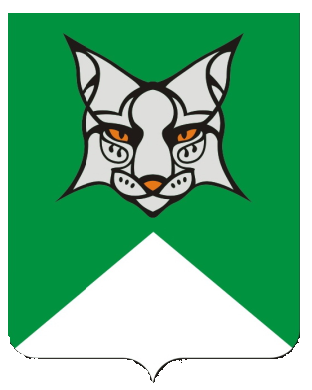 